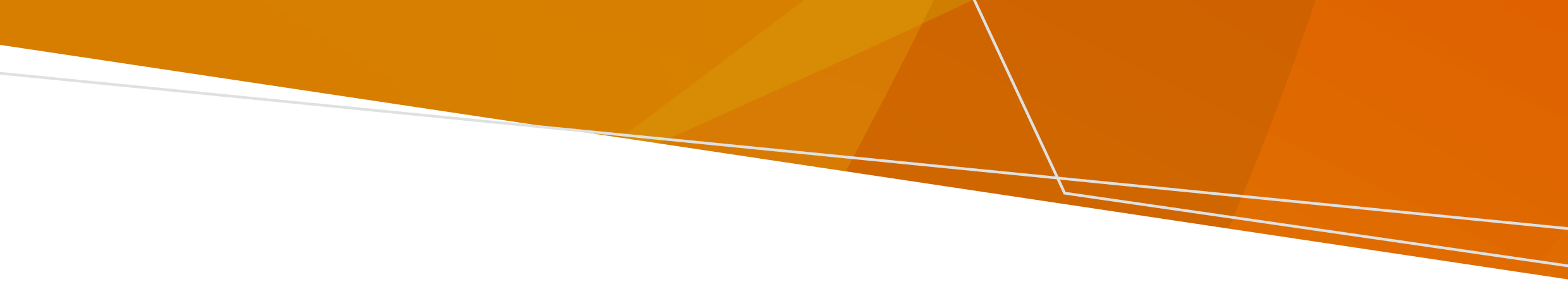 Fase 1 SicurezzaControlla che la persona sia al sicuro e che l’area non ponga alcun pericolo.Fase 2 Individua i sintomi di un’overdose da oppioidiLa persona non risponde?La persona ha le pupille a spillo?La persona non respira normalmente, ossia presenta una respirazione lenta e superficiale oppure sta russando?La persona ha la pelle pallida o fredda e le labbra e i polpastrelli blu o grigi?Fase 3 Chiama il triplo zero (000)Spiega all’operatore che pensi si tratti di un’overdose.Fase 4 Metti la persona in posizione supinaMetti la persona in posizione supina e controlla che il naso sia libero.Fase 5 Tieni il contenitore di Nyxoid in modo che l’erogatore sia rivolto verso l’altoRicorda che il contenitore di Nyxoid contiene solo una dose. Fase 6 Come somministrare il naloxone per via nasaleInserisci l’erogatore di Nyxoid nella narice.Per somministrare la dose, premi finché senti un clic.Fase 7 Controlla che la persona respiriSe la persona non respira, utilizza la respirazione artificiale se sei in grado di eseguirla: effettua due insufflazioni.Fase 8 RecuperoMetti la persona nella “posizione laterale di sicurezza”, se sei in grado di farlo.Resta con la persona fino all’arrivo dell’ambulanza.Fase 9 Somministra un’altra dose di Nyxoid se necessarioIn caso di mancata risposta somministra la seconda dose di Nyxoid nell’altra narice. Se disponibile, somministra una dose addizionale ogni 2 o 3 minuti fino a che la persona non si riprende o fino all’arrivo dell’ambulanza.Utilizza il naloxone per invertire gli effetti di un’overdose da sostanze oppioidi (ad esempio eroina, morfina, metadone, ossicodone, oppiacei da prescrizione, fentanile). Ci vogliono 2-5 minuti prima che inizi a fare effetto e questo durerà circa 30-90 minuti.Italian | ItalianoIntervento in risposta a un’overdose 
di oppioidiSegui questi passaggi per somministrare lo spray nasale Nyxoid (naloxone) Per ricevere questo documento in un altro formato, invia un’e-mail a <aod.enquiries@health.vic.gov.au>Riprodotto su autorizzazione, NSW Health © 2023.
Authorised and published by the Victorian Government, 1 Treasury Place, Melbourne.© Stato del Victoria, Australia, Ministero della Salute, novembre 2023.
ISBN 978-1-76131-462-9 (pdf/online/MS word). Disponibile su <www.health.vic.gov.au/aod-treatment-services/victorias-take-home-naloxone-program>